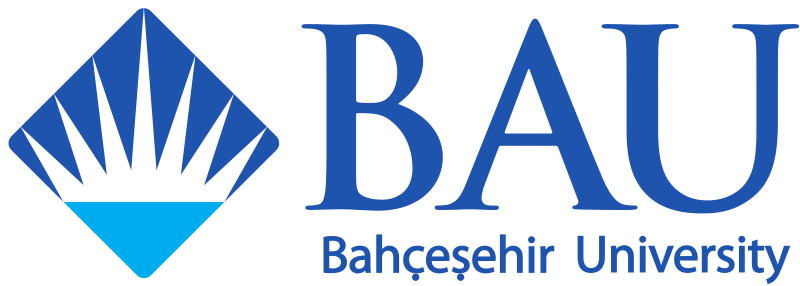 ERASMUS+ OFFICESHORTENING FORM FOR ERASMUS+ INTERNSHIP MOBILITYPERSONAL INFORMATIONSurname / Name	:Faculty / Department	:Student ID No	:E-mail	:Phone Number	:STUDY ABROAD PERIOD AT HOST COMPANY/INSTITUTIONHost Company/Institution:Period of Admission From:	To:New Dates of Mobility From:	To: Shortening Applied for Date:REASON FOR SHORTENING:STUDENT SIGNATURE:	DATE:RESPONSIBLE PERSON OF RECEIVINGCOMPANY/INSTITUTION SIGNATURE:	DATE:RESPONSIBLE PERSON OF SENDING INSTITUTIONSIGNATURE:	DATE